Science Transition documentWhat is the essential knowledge/understanding that they will need to access your subject at the start of Year 7Project/research/investigation into your subjectSome interesting/useful websites/links/videos etcBooks that they should have read by the end of Year 6?1 – Document attached to email: ‘Science Key ideas summary’2 – Science at home project.  Instructions and exemplar attached to email: ‘How does science work?’3 – Websites and videos:https://www.natgeokids.com/uk/category/discover/science/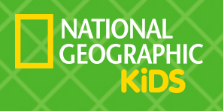 https://www.scienceforkidsclub.com/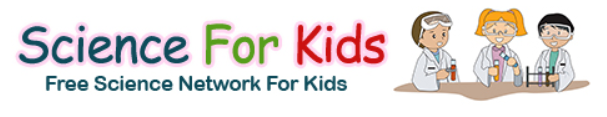 Horrible Science – available on YouTube:
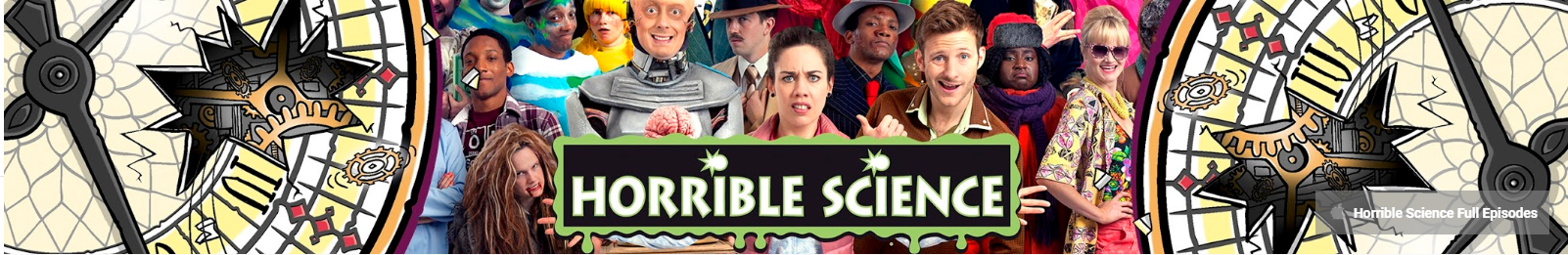 Blue Planet Revisited – available on BBC iPlayer: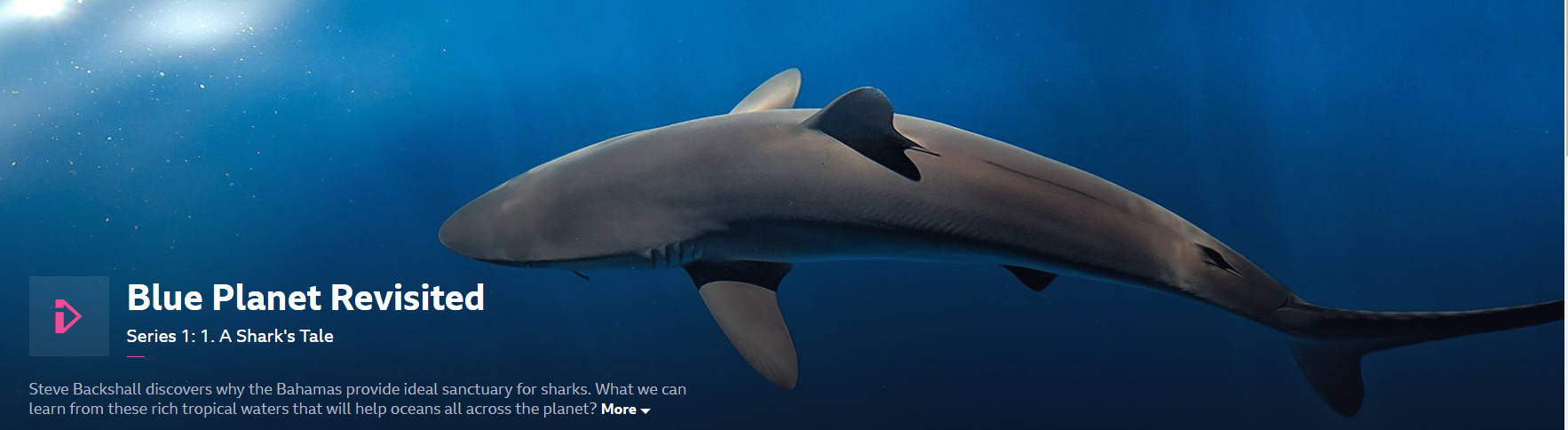 The Planets - available on BBC iPlayer: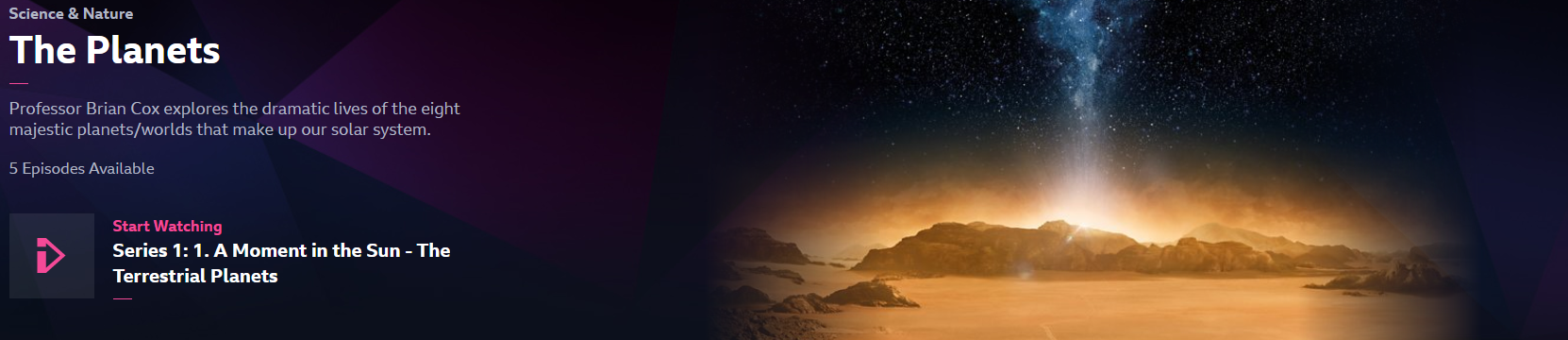 4 – Books.  I wouldn’t say these have to be read (as they are not cheap and libraries are not fully open), but I would recommend the following: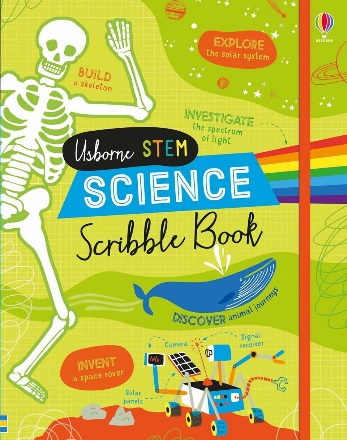 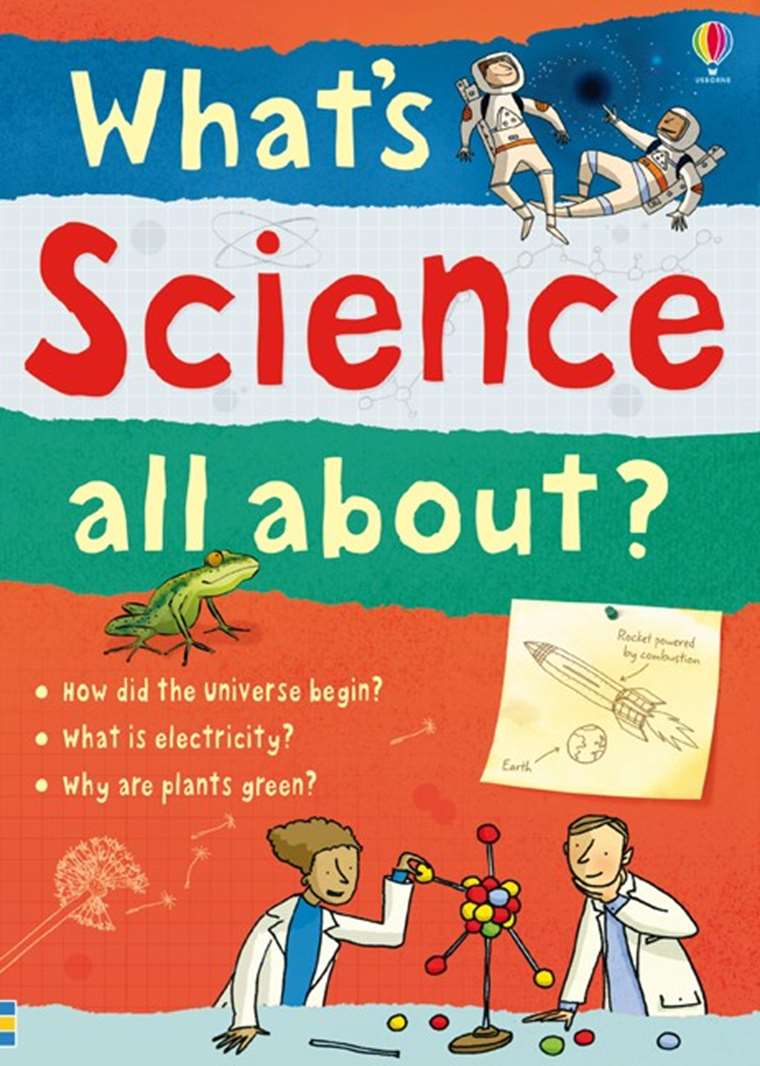 